                                               ВЫСТАВОЧНЫЙ САД                                                    Тема «Игра в саду»                         Категория  «Профессионалы»,  площадь 50 кв.м.                              ДОМИНО КАК МАТРИЦА ВСЕЛЕННОЙА жизнь  как принцип домино -  вдруг  совпадают люди, даты,Так и в саду моём  совпали  цветы, мгновенья, ароматы!И два цветочка рядом  встали, ведомы легкою рукой,В единый образ превратились,  идее радуясь такой!Ложатся фишки чередою, летят мгновенья и года,Мы в домино с судьбой играем,  мелькают  лица, города.Так  создадим мы сад, играя, да  будет принцип домино!И в нём растения посадим, чтоб было всё в нём учтено:Сорта, цвета и внешний облик, соцветий форма и размер,На выставке «Сады и люди» законов космоса  пример.Всем нам с детства знакома игра  Домино. Однако не каждый знает, что её история уходит своим корнями в средневековый Китай и Индию, где впервые игра появилась в виде пластинок и применялась для гадания.На первый взгляд - это простая весёлая игра, в которую играют во  всем мире. Она несёт в себе объединяющее начало, так как вместе за одним столом собираются  члены семьи, друзья и коллеги.  Игра настраивает на легкость общения, непринужденность обстановки  и связывает играющих между собой одной идеей. 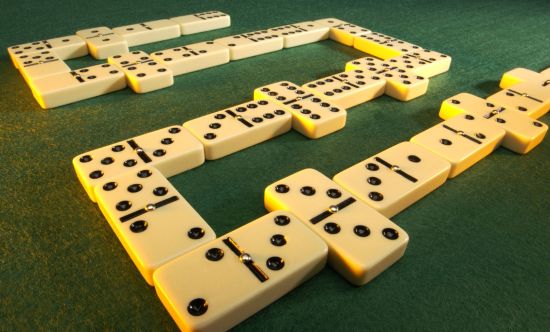 Между тем, в ней есть и  другой, философский  смысл.  Учёными выдвинуто предположение, что в Домино зашифрована система устройства мироздания –  универсальный закон макро и микрокосмоса. Вселенная – это матрица,  пространство,  которое состоит их 7 сфер: ментальной, астральной, эфирной,  физической,  космос.  Каждая сфера окрашена в определенный цвет и отличается качественным и количественным составом.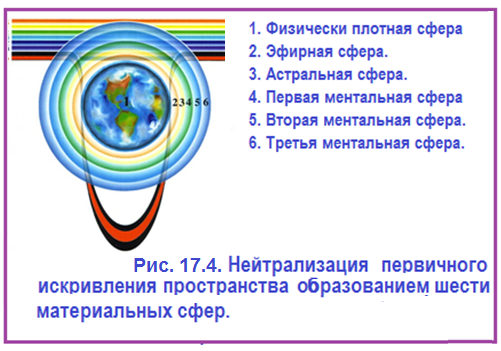 1. Физически плотная  сфера2. Эфирная сфера3. Астральная сфера4. Первая ментальная сфера5. Вторая ментальная сфера6. Третья ментальная сфера7. Космос Принцип игры в Домино тоже связан с цифрой 7. Она имеет 7 цифровых знаков от 0 до 6, которые и символизируют семь  планов бытия и семеричное строение Вселенной. В проекте сада пространство разделено по принципу 7 сфер во вселенной. Они   имеют разный цвет, размер, определенный ассортимент  растений. Границы между волнами-сферами  в саду не так четко обозначены, хотя и читаются. Скорее всего они размыты за счет растений, ведь  пределов во вселенной не существует. Например,  одна из ментальных сфер предложена в  серебристой гамме, и растения в ней имеют  сизый, серебристый и белый оттенок. Это напоминает нам о Млечном пути. Если подсчитать  прямоугольные блоки из кизильника блестящего, то их окажется ровно 7. 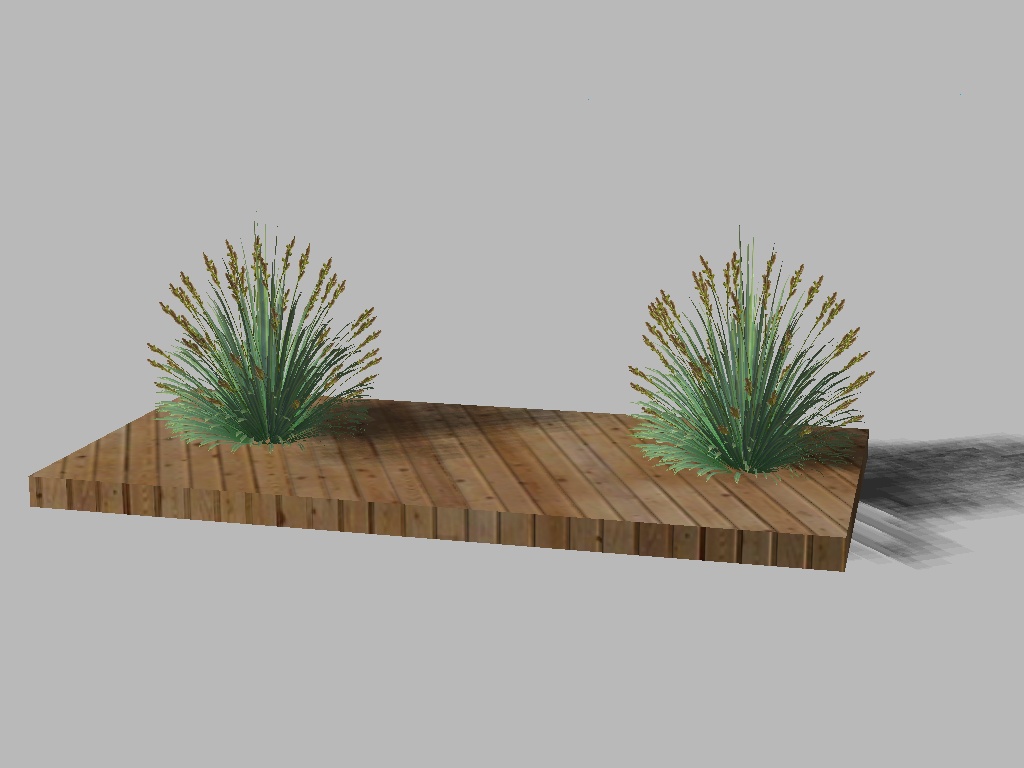 Сферы в выставочном  саду, «прорезаны» так называемыми костяшками   «Домино», которые по принципу случайностей или  совпадений оказались рядом.  В виде костяшек  «Домино»  выступает мощение - дорожки, которые положены прямоугольными блоками. Говоря об игре Домино, нельзя не вспомнить о черных круглых точках на белой поверхности костяшек.   В данном саду точки  – это круглые отверстия на поверхности мощения,  сквозь которые прорастают  растения.  При создании концепции этого сада автор попыталась отойти от ассоциативного ряда - сочетания белого и черного, с которым обычно  связывают игру «Домино». Поэтому контраст белого и черного цветов за основу  не был взят изначально. Вместе с тем были использованы геометрические формы игры  – круг и прямоугольник.   Возникает вопрос, а как же обойтись без ряда костяшек, поставленных   друг за другом в современном формате игры? Ведь так и хочется  подтолкнуть первую, и она падая, увлечет за собой другие.  Это напоминает нам закономерный ряд  событий, происходящих в жизни человека. Такой ряд из прямоугольных конструкций  мы можем наблюдать  в выставочном саду вдоль левой и правой границ. Кстати, конструкций  тоже 7. 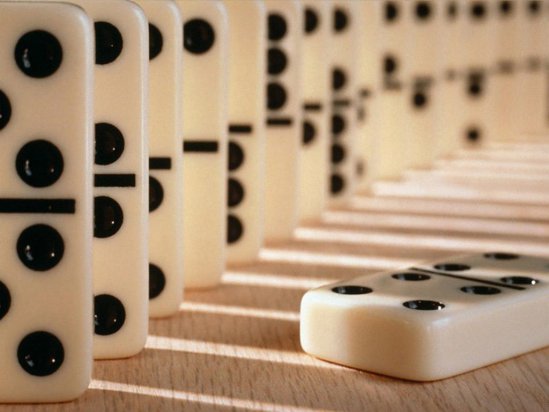 Таким образом, в концепции   представленного сада автор  попыталась воссоздать известную игру Домино и постигнуть  скрытый в ней смысл законов мироздания и строения Вселенной.                                              КОНЦЕПЦИЯ ПЛАНИРОВКИ САДА                             ДОМИНО КАК МАТРИЦА ВСЕЛЕННОЙ                                                   ВИД СВЕРХУ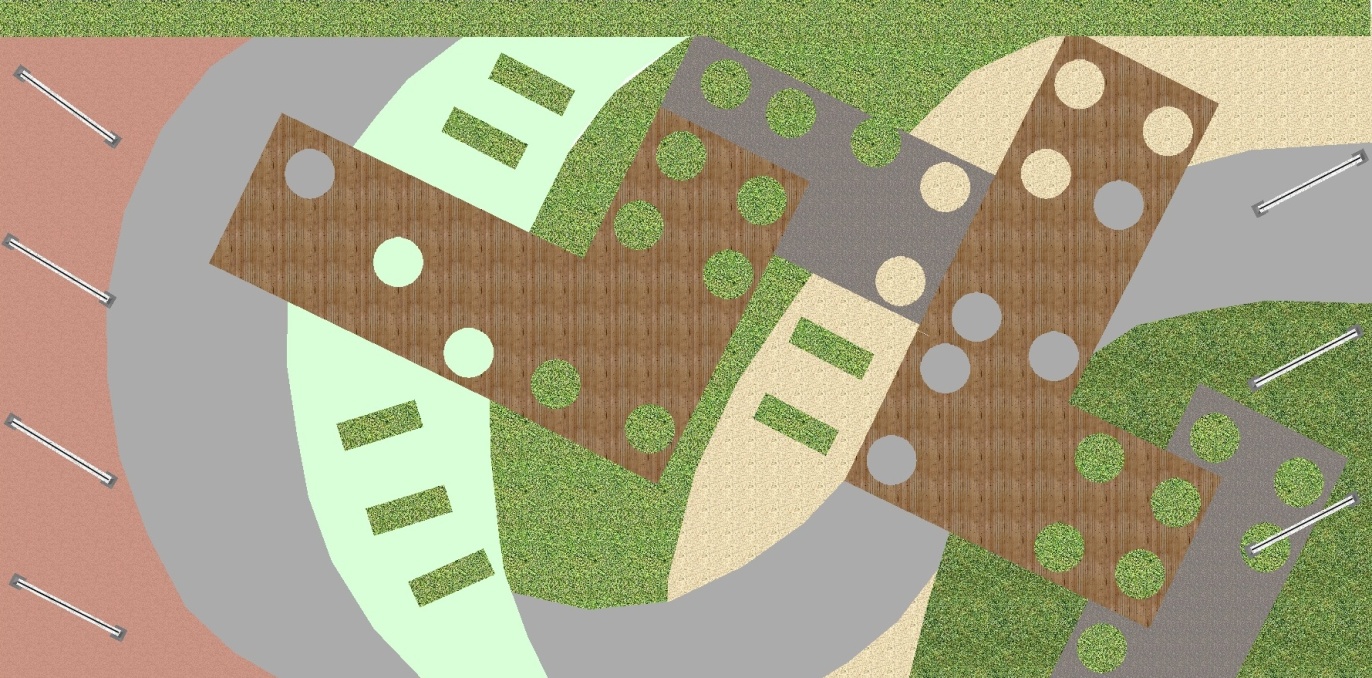                                              ФРОНТАЛЬНЫЙ ВИД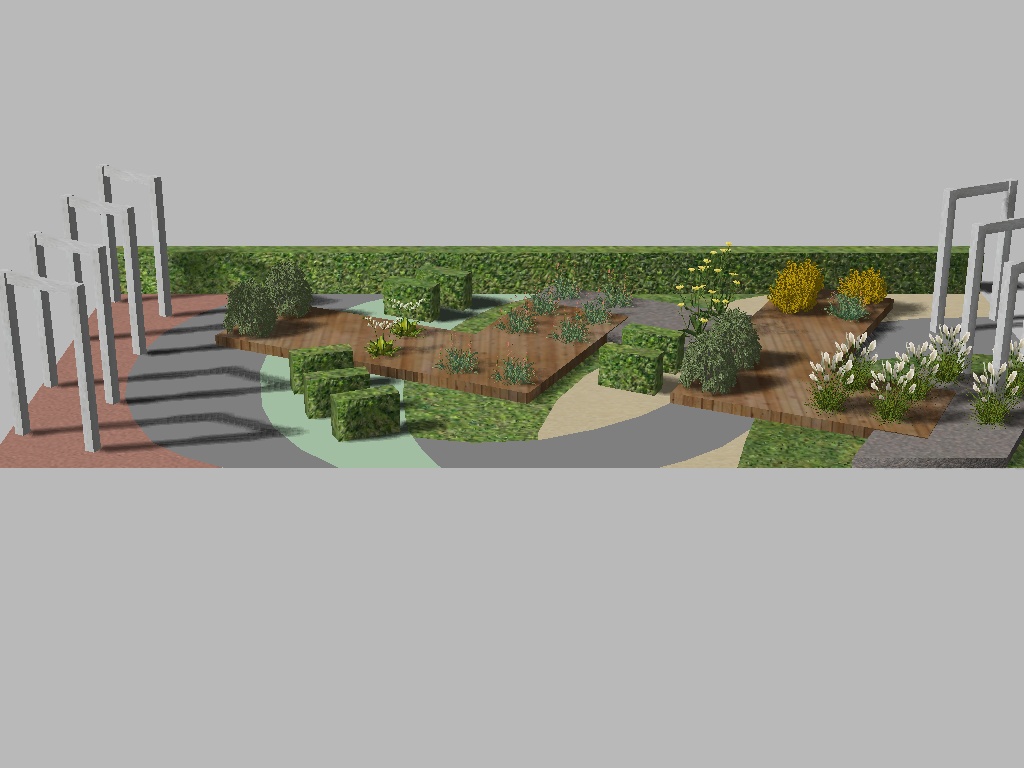 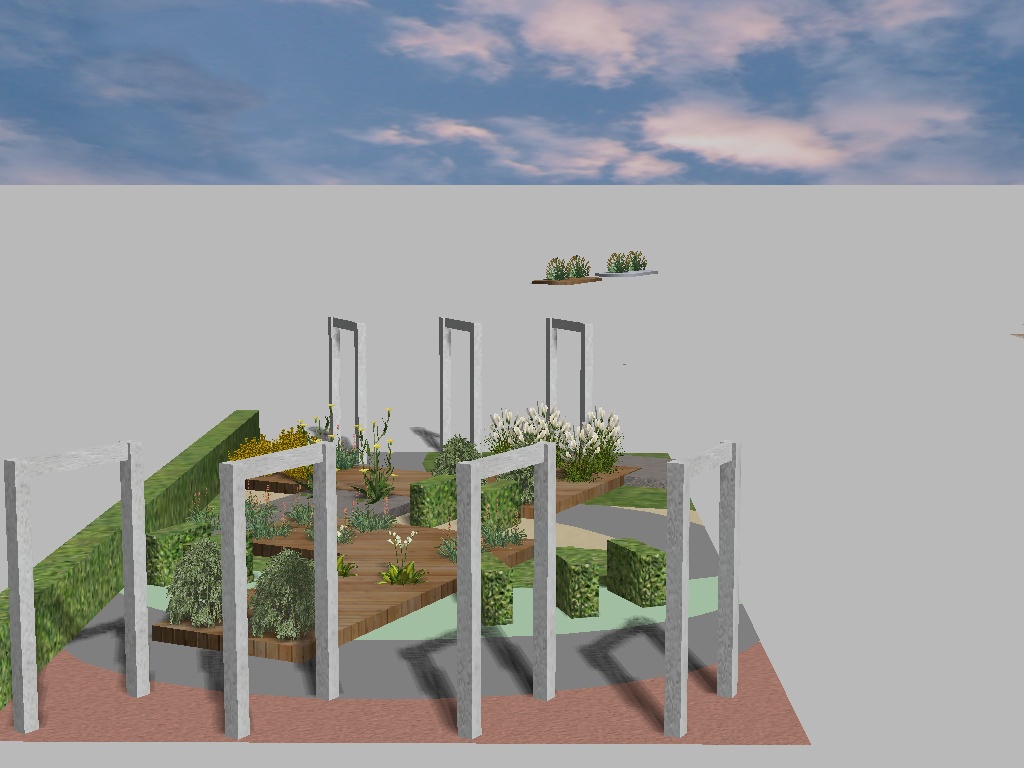                                                          ГЕНЕРАЛЬНЫЙ ПЛАН                               ДОМИНО КАК МАТРИЦА ВСЕЛЕННОЙ        1              2          3                              4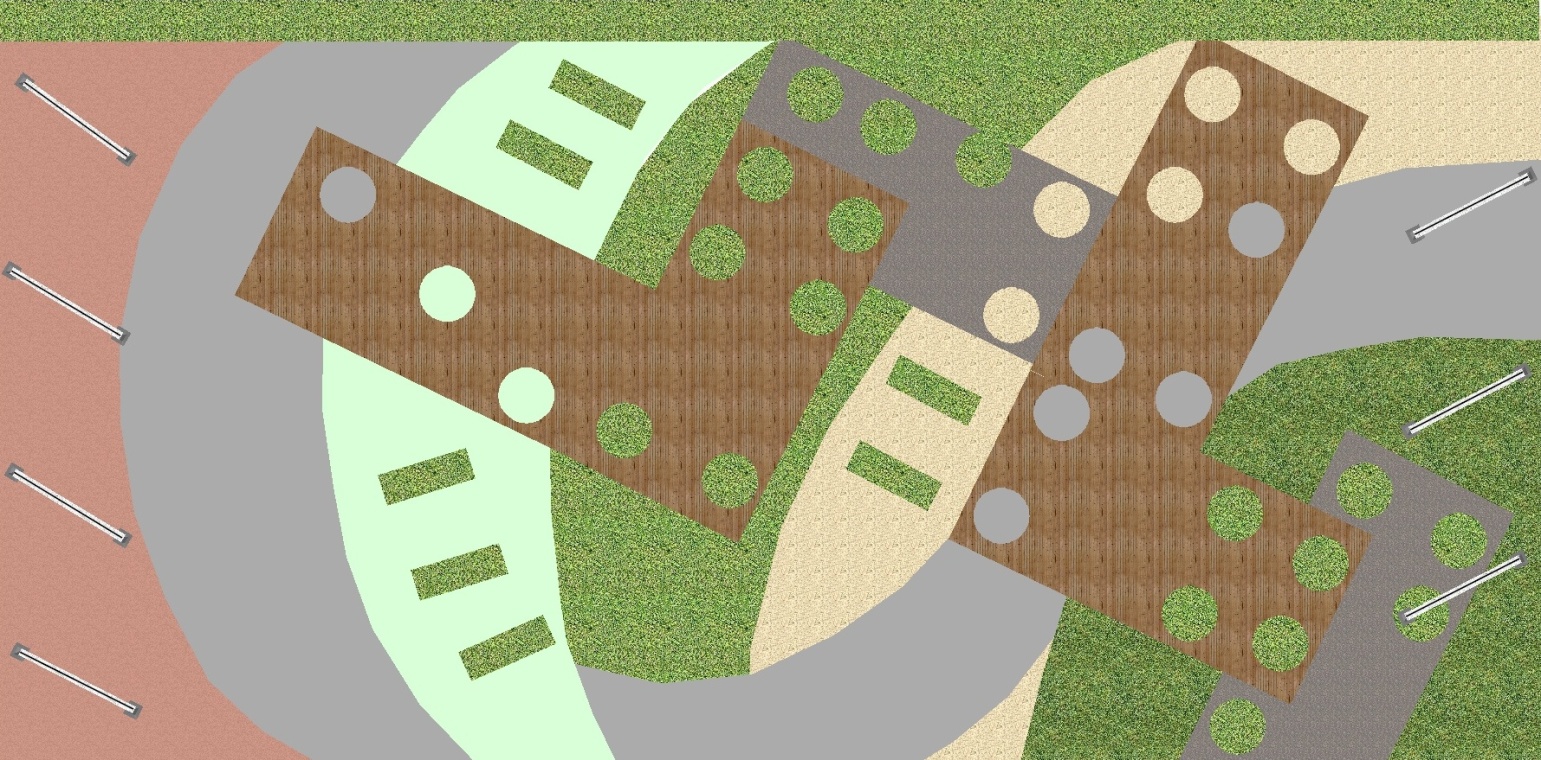     5       6            7               8             9                 10     11     12                                                                            УСЛОВНЫЕ ОБОЗНАЧЕНИЯ                                                РАЗБИВОЧНЫЙ ЧЕРТЕЖ                       ДОМИНО КАК МАТРИЦА ВСЕЛЕННОЙ                                                         10 000 мм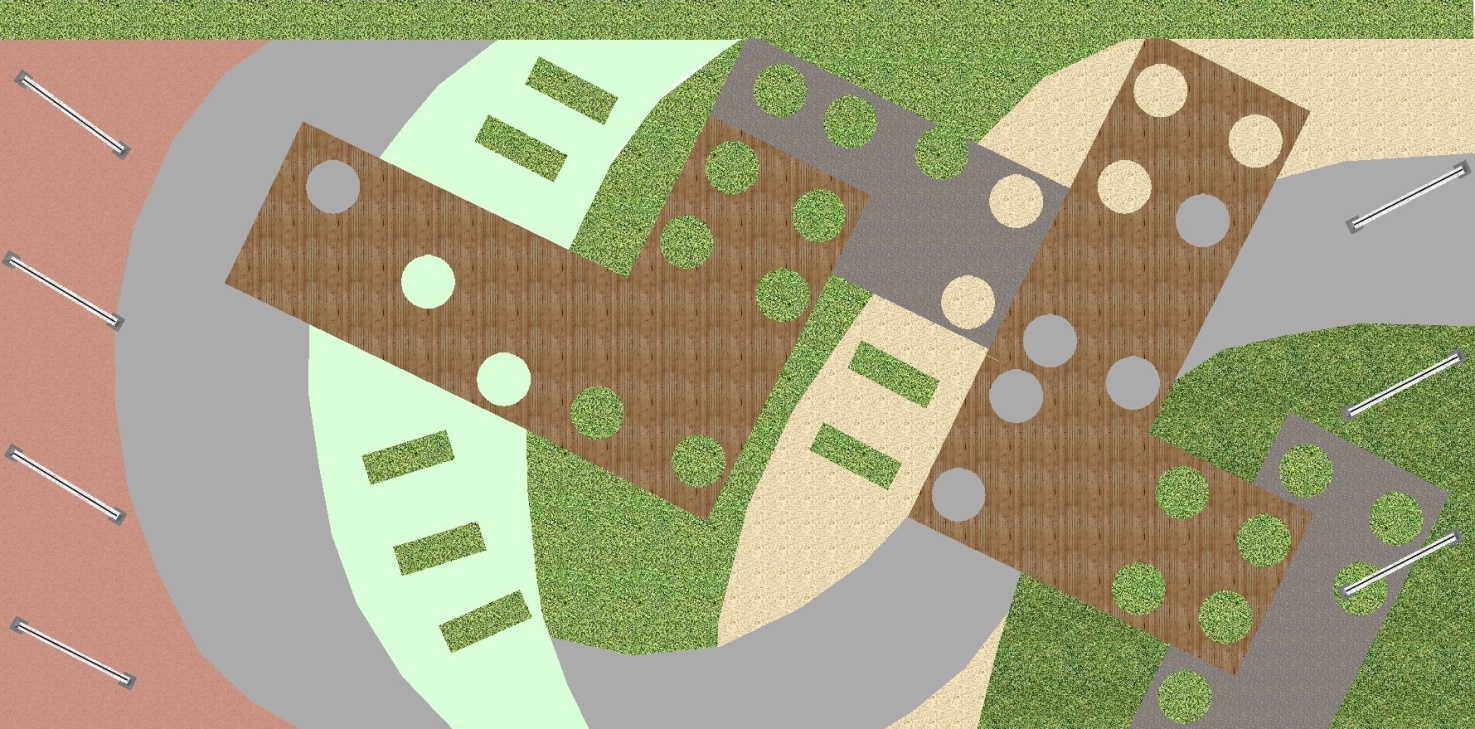                                                            МОЩЕНИЕ  («костяшка» Домино) 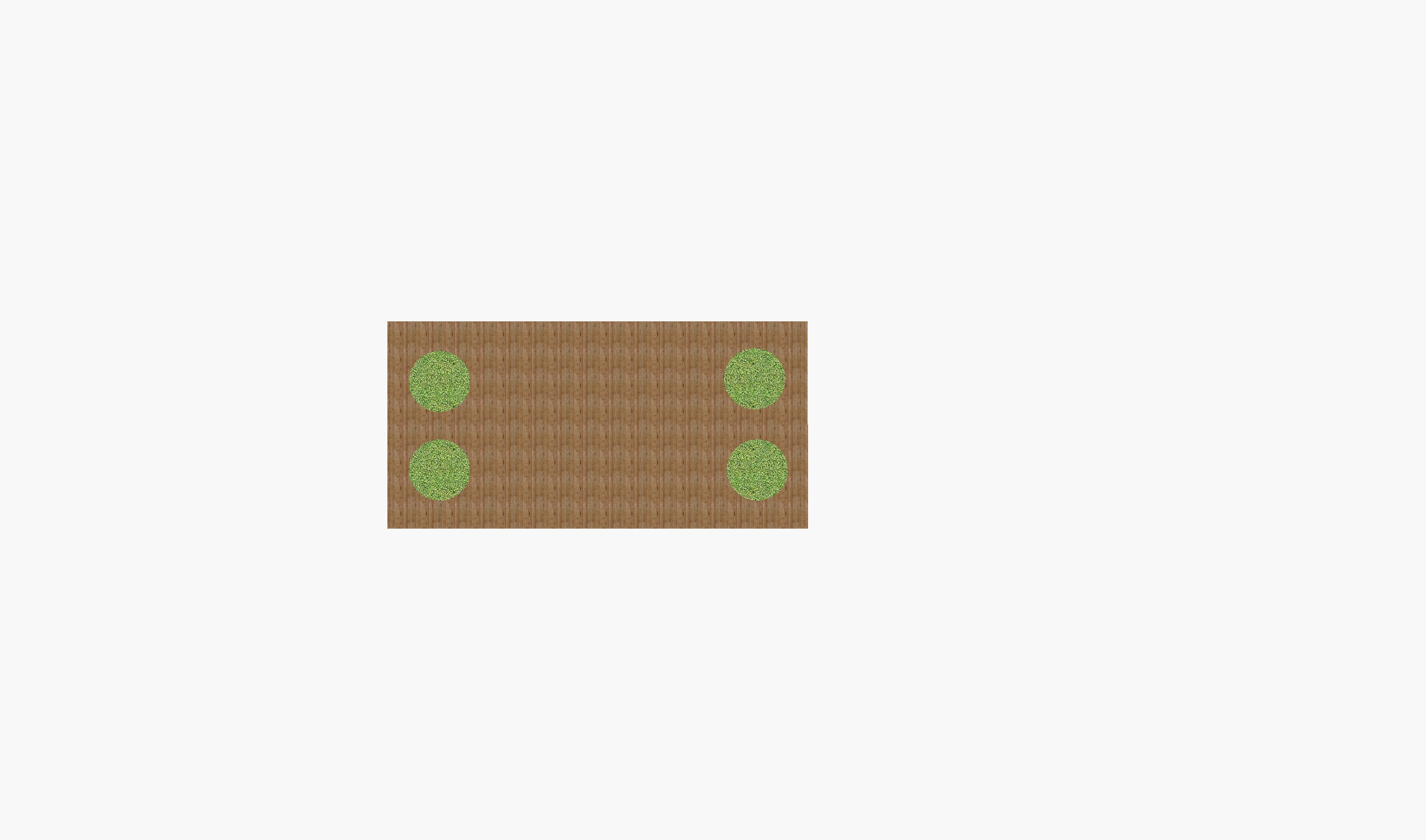                                                                              2 500 мм                                              КОНЦЕПЦИЯ  ВЫБОРА РАСТЕНИЙ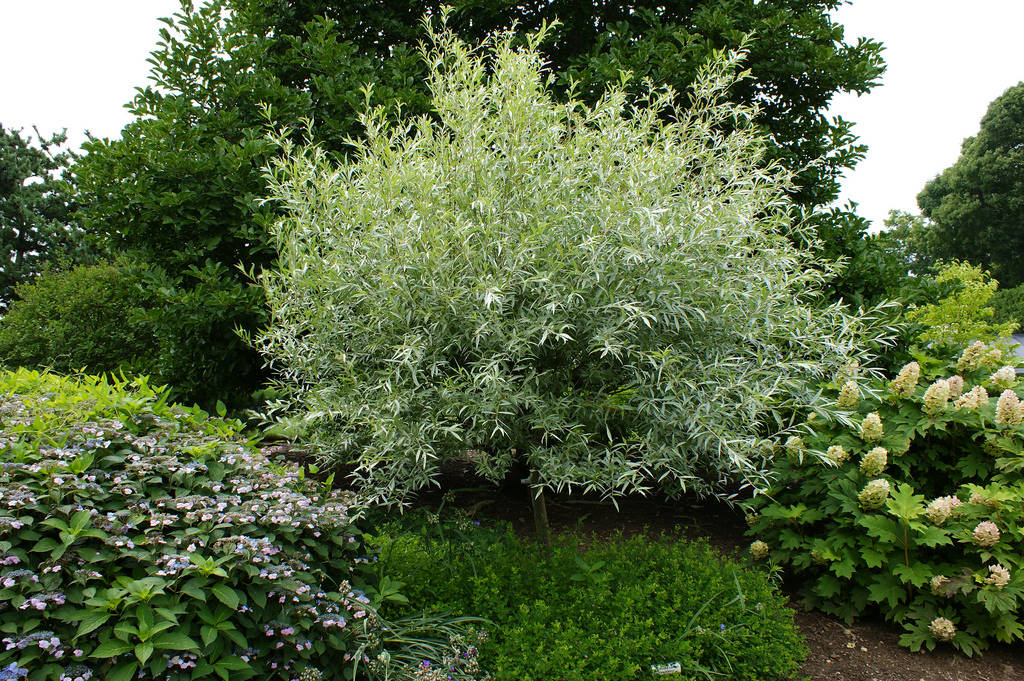 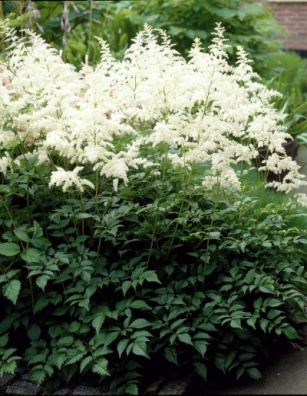 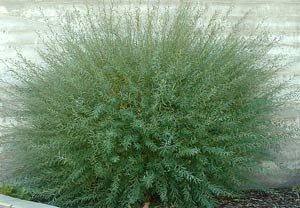 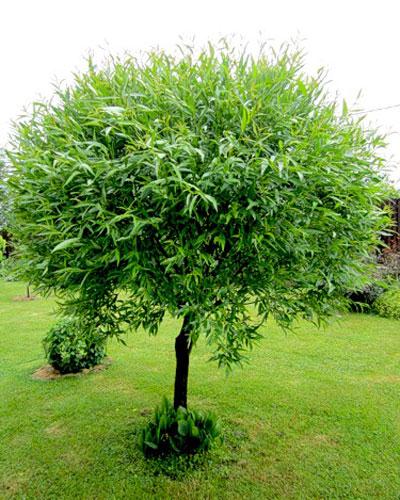 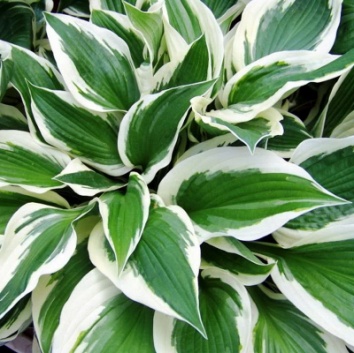 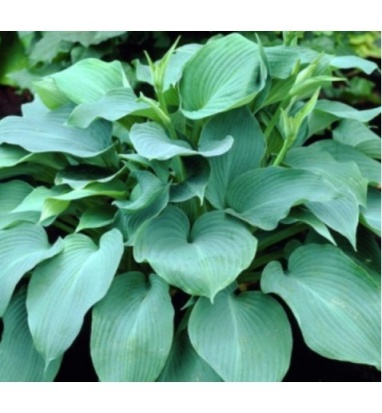 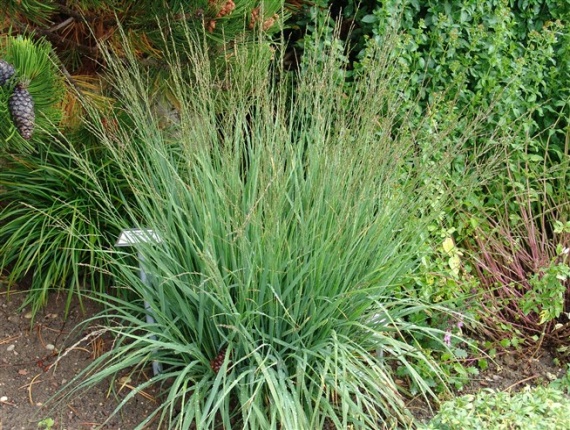 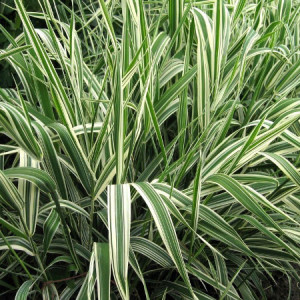 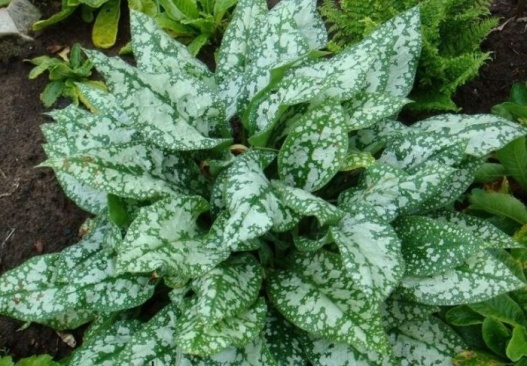 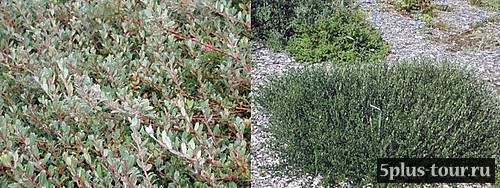 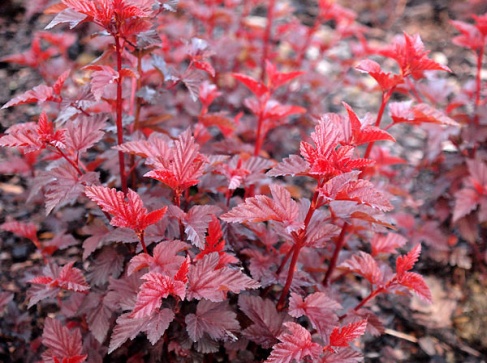 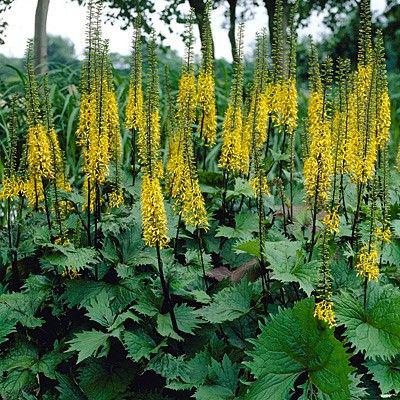 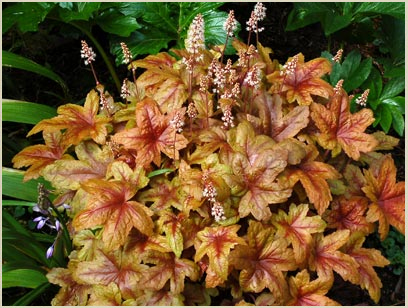 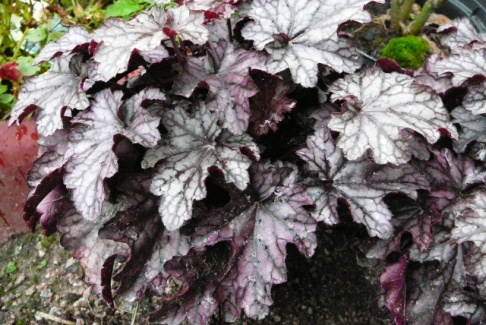 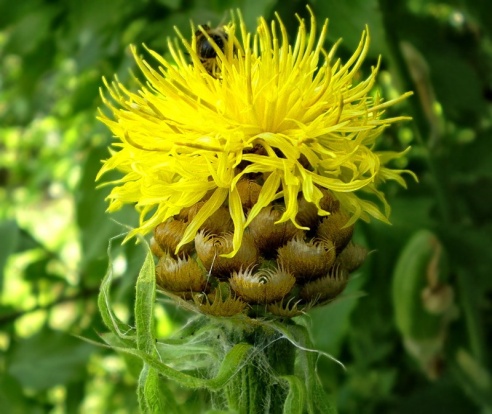 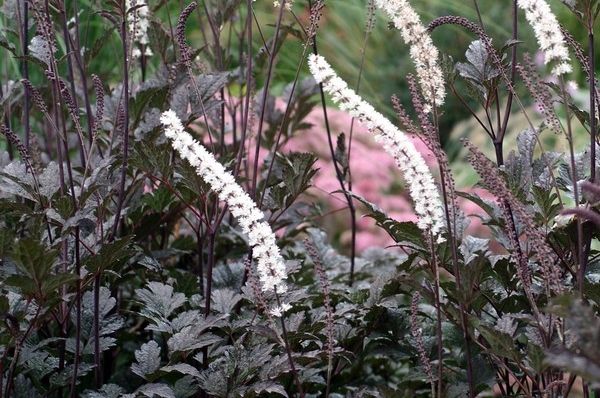 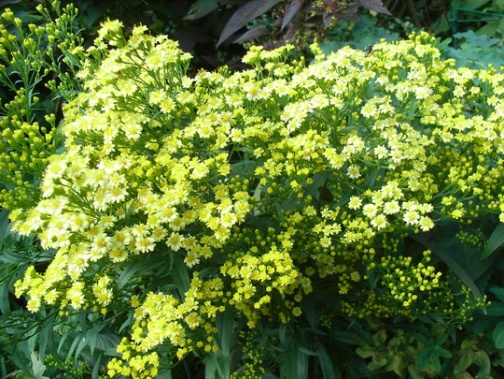 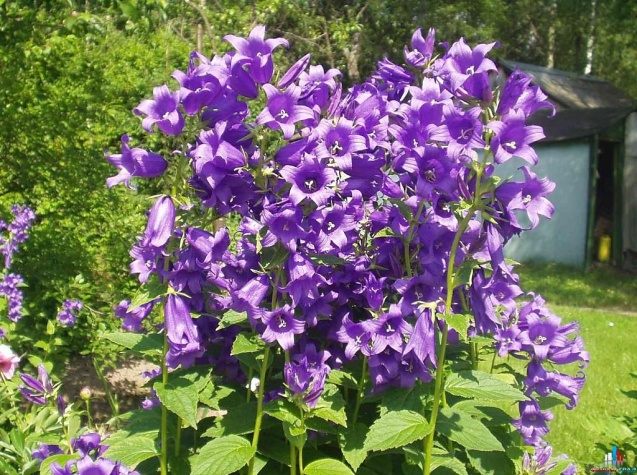 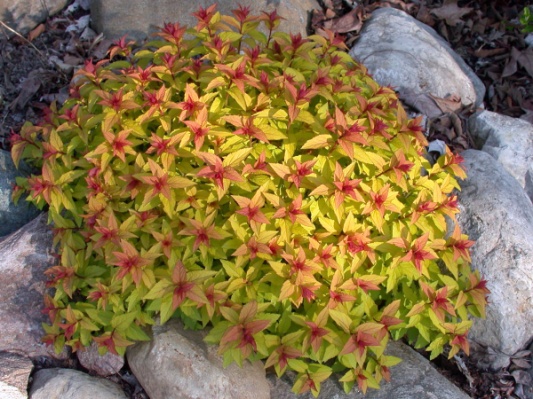 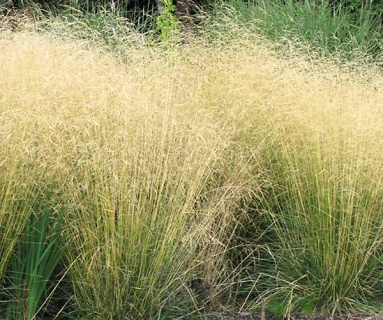 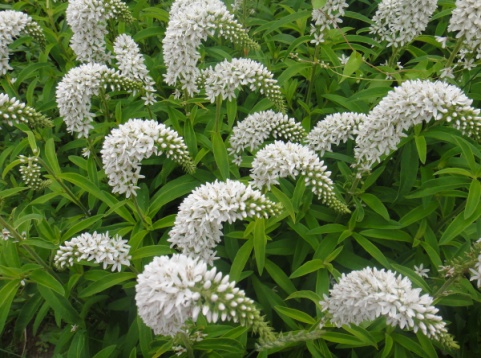                        РАСЧЕТ СТОИМОСТИ РЕАЛИЗАЦИИ ПРОЕКТА, площадь 50 кв.м.№ п\пНаименованиеОписание, материал1.Живая изгородь Кизильник блестящий2.Фишка Домино, размер 2500х1700ммМощение -деревянные бруски 3.Прямоугольные стриженые блокиКизильник блестящий4.Фишка Домино, размер 2500х1700ммМощение - гравий 5. Прямоугольные конструкцииДеревянные бруски6. Сфера космосаРастительный материал, цвет: белый, бардовый, фиолетовый.7.Третья ментальная сфераРастительный материал, цвет: сизый, серебристый, 8. Вторая ментальная сфераРастительный материал, цвет белый.9.Первая ментальная сфераРастительный материал, цвет зеленый10.Астральная сфераРастительный материал, цвет: сизый, серебристый.11.Эфирная сфераРастительный материал, цвет: оранжевый, желтый.12.Физически плотная сфераРастительный материал - газон, цвет: зеленый                                       АССОРТИМЕНТНАЯ ВЕДОМОСТЬ РАСТЕНИЙ                                       АССОРТИМЕНТНАЯ ВЕДОМОСТЬ РАСТЕНИЙ                                       АССОРТИМЕНТНАЯ ВЕДОМОСТЬ РАСТЕНИЙ                                       АССОРТИМЕНТНАЯ ВЕДОМОСТЬ РАСТЕНИЙ                                       АССОРТИМЕНТНАЯ ВЕДОМОСТЬ РАСТЕНИЙ                                       АССОРТИМЕНТНАЯ ВЕДОМОСТЬ РАСТЕНИЙ№ НаименованиеЕд.изм.Кол-воЦена, рубСтоимость, руб.Ива Белая Серебристаяшт36 00018 000Ива пурпурная «Nana»шт51 5007 500Ива «Tuhkimo» (или голубовато серая)шт46002 400Пузыреплодник ««Lady in Red»шт2350700Спирея японская «Goldmound»шт61 0006 000Кизильник блестящий (в изгороди и блоками)шт4050020 000Астильба Арендса «Rock And Roll»шт162003 200Хоста «Blue Cadet»шт102502 500Хоста «Barbara Ann»шт102502 500Медуница «Majesty»шт102502 500Гейхера «Marmalade»шт102502 500Гейхера «Swirling Fantasy»шт102502 500Солидастер (или Солидаго)шт73002 100Василек крупноголовыйшт152003 000Бузульник узкоголовчатыйшт53501750Клопогон «Atropurpurea»шт63502 100Вербейник клетровидныйшт102002 000Колокольчик сибирский (широкол.) синийшт122002 400Вейник остроцветковый «Overdam»шт81 00010 000Щучка дернистая «Goldschleier»шт82 50020 000ИТОГО113 650ДОПОЛНИТЕЛЬНЫЕ МАТЕРИАЛЫ (мощение, газон)ДОПОЛНИТЕЛЬНЫЕ МАТЕРИАЛЫ (мощение, газон)ДОПОЛНИТЕЛЬНЫЕ МАТЕРИАЛЫ (мощение, газон)ДОПОЛНИТЕЛЬНЫЕ МАТЕРИАЛЫ (мощение, газон)ДОПОЛНИТЕЛЬНЫЕ МАТЕРИАЛЫ (мощение, газон)ДОПОЛНИТЕЛЬНЫЕ МАТЕРИАЛЫ (мощение, газон)ГеотекстильКв.м.760420Каменная крошка (базальтовая или шунгитовая)  - мощение «костяшек Домино», размер 2500х1200 ммкг190305700Деревянный помост-дек покрытый серебристой краской - мощение «костяшек Домино», размер 2500х1200 ммшт410 00040 000Прямоугольные конструкции из деревянных балок, выкрашенных в серебристый цветшт74 00028 000Георешетка под гравийКВ.м71501 050Рулонный газонКВ.м.82502 000Ограждение по периметру4 000ИТОГО80 170ДОПОЛНИТЕЛЬНЫЕ МАТЕРИАЛЫ (демонтаж, монтаж, посадка)ДОПОЛНИТЕЛЬНЫЕ МАТЕРИАЛЫ (демонтаж, монтаж, посадка)ДОПОЛНИТЕЛЬНЫЕ МАТЕРИАЛЫ (демонтаж, монтаж, посадка)ДОПОЛНИТЕЛЬНЫЕ МАТЕРИАЛЫ (демонтаж, монтаж, посадка)ДОПОЛНИТЕЛЬНЫЕ МАТЕРИАЛЫ (демонтаж, монтаж, посадка)ДОПОЛНИТЕЛЬНЫЕ МАТЕРИАЛЫ (демонтаж, монтаж, посадка)Монтаж, работы по организации сада10 000Транспортные расходы10 000Посадка растений20 000Демонтаж 10 000Плодородный грунт 10 000ИТОГО60 000              ВСЕГО СТОИМОСТЬ ПРОЕКТА СОСТАВИЛА                                                   253 820               ВСЕГО СТОИМОСТЬ ПРОЕКТА СОСТАВИЛА                                                   253 820               ВСЕГО СТОИМОСТЬ ПРОЕКТА СОСТАВИЛА                                                   253 820               ВСЕГО СТОИМОСТЬ ПРОЕКТА СОСТАВИЛА                                                   253 820               ВСЕГО СТОИМОСТЬ ПРОЕКТА СОСТАВИЛА                                                   253 820               ВСЕГО СТОИМОСТЬ ПРОЕКТА СОСТАВИЛА                                                   253 820 